Comité administratif et juridiqueSoixante-treizième session
Genève, 25 octobre 2016Bases de données d’information de l’UPOVDocument établi par le Bureau de l’Union

Avertissement : le présent document ne représente pas les principes ou les orientations de l’UPOVRésumé	Le présent document a pour objet d’actualiser les faits nouveaux concernant : la base de données GENIE, les codes UPOV et la base de données PLUTO.	Le Comité administratif et juridique (CAJ) est invité à :a)	prendre note des faits nouveaux concernant les codes UPOV présentés au paragraphe 8;b)	noter que le TC, à sa cinquante-deuxième session, est convenu d’inviter l’Union européenne à présenter une proposition aux groupes de travail techniques, à leurs sessions de 2016, afin de revoir le Guide relatif aux systèmes de codes UPOV concernant les codes UPOV pour les genres ou espèces hybrides, comme indiqué au paragraphe 10;c)	prendre note de la synthèse des contributions à la base de données PLUTO de 2013 à 2015 et de l’état actuel des apports de données par les membres de l’Union, qui figure à l’annexe du présent document;d)	noter que le WG-DEN, à sa première réunion, est convenu de reporter à sa deuxième réunion, ou à une réunion ultérieure, l’examen des questions relatives à l’éventuel élargissement du contenu de la base de données PLUTO en vue d’inclure toutes les variétés reconnues, y compris celles qui n’ont pas été ou qui ne sont plus enregistrées ou protégées, dans le document UPOV/WG-DEN/1/4 “Expansion of the Content of the PLUTO database”;e)	noter que le WG-DEN, à sa première réunion, est convenu de reporter à sa deuxième réunion, ou à une réunion ultérieure, l’examen de la proposition consistant à accepter des accents et des caractères spéciaux dans les dénominations contenues dans la base de données PLUTO, dans le document UPOV/WG-DEN/1/4 “Expansion of the Content of the PLUTO database”; etf)	noter qu’il est rendu compte des questions concernant un outil de recherche de l’UPOV de similarité aux fins de la dénomination variétale, les termes non acceptables à des fins de dénomination variétale et la révision du document UPOV/INF/12 “Notes explicatives concernant les dénominations variétales en vertu de la Convention UPOV” dans le document CAJ/72/3 “Dénominations variétales”.	Les abréviations suivantes sont utilisées dans le présent document:	CAJ : 	Comité administratif et juridique	TC : 	Comité technique	TWP : 	Groupes de travail techniques	WG-DST : 	Groupe de travail sur l’élaboration d’un outil de recherche de l’UPOV de similarité aux fins de la dénomination variétale	WG-DEN : 	Groupe de travail sur les dénominations variétales	Le présent document est structuré comme suit:Résumé	1Objet	2Base de données GENIE	2Système de codes UPOV	2Introduction au système de codes UPOV	2Faits nouveaux concernant les codes UPOV	2Base de données PLUTO	3Programme d’améliorations de la base de données PLUTO (ci-après dénommé “programme”)	3Prestation d’une assistance aux contributeurs (section 2 du programme)	3Contenu de la base de données PLUTO	4Données de variétés ne figurant plus dans la base de données PLUTO (données historiques) et nouvelles variétés (nouvelles données)	4Accents et caractères spéciaux	4Outil de recherche de l’UPOV de similarité aux fins de la dénomination variétale	4Termes non acceptables à des fins de dénomination variétale	5Révision du document UPOV/INF/12 “Notes explicatives concernant les dénominations variétales en vertu de la Convention UPOV”	5Objet	Le présent document a pour objet d’actualiser les faits nouveaux concernant : la base de données GENIE, les codes UPOV et la base de données PLUTO.Base de données GENIE	Il est rappelé que la base de données GENIE (http://www.upov.int/genie/fr) a été élaborée pour fournir des informations en ligne sur des éléments tels que l’état de la protection (voir le document C/[session]/6), la coopération en matière d’examen (voir le document C/[session]/5), l’expérience en matière d’examen DHS (voir le document TC/[session]/4) et l’existence de principes directeurs d’examen de l’UPOV pour différents genres et espèces (de l’anglais GENera et specIEs, d’où le nom GENIE) (voir le document TC/[session]/2), et qu’elle est également utilisée pour la rédaction des documents du Conseil et du Comité technique (TC) relatifs à ces informations.  En outre, la base de données GENIE contient la liste des codes UPOV, ainsi que des renseignements sur les autres noms botaniques et noms communs.Système de codes UPOVIntroduction au système de codes UPOV	L’“Introduction au système de codes UPOV” est disponible sur le site Web de l’UPOV (voir http://www.upov.int/genie/fr/pdf/upov_code_system.pdf).Faits nouveaux concernant les codes UPOV	En 2015, 188 nouveaux codes UPOV ont été créés et 11 codes UPOV existants ont été modifiés.  Le nombre total de codes UPOV figurant dans la base de données GENIE était de 7992 à la fin de 2015.*	y compris les modifications des codes UPOV résultant de la modification de l’“Introduction au système de codes UPOV” concernant les hybrides (voir le document TC/49/6).	Conformément à la procédure prévue à la section 3.3 de l’Introduction au système de codes UPOV, le Bureau de l’Union établit des tableaux des ajouts et des modifications apportés aux codes UPOV pour vérification par les services compétents pour chacune des sessions des TWP en 2016.	Le TC, à sa cinquante-deuxième session, est convenu d’inviter l’Union européenne à présenter une proposition aux groupes de travail techniques, à leurs sessions de 2016, afin de revoir le Guide relatif aux systèmes de codes UPOV concernant les codes UPOV pour les genres ou espèces hybrides.	Le CAJ est invité à:a)	prendre note des faits nouveaux concernant les codes UPOV présentés au paragraphe 8, etb)	noter que le TC, à sa cinquante-deuxième session, est convenu d’inviter l’Union européenne à présenter une proposition aux groupes de travail techniques, à leurs sessions de 2016, afin de revoir le Guide relatif aux systèmes de codes UPOV concernant les codes UPOV pour les genres ou espèces hybrides, comme indiqué au paragraphe 10.Base de données PLUTOProgramme d’améliorations de la base de données PLUTO (ci-après dénommé “programme”)	Le CAJ, à sa soixante-huitième session, a examiné le document CAJ/68/6 “Bases de données d’information de l’UPOV” et approuvé les modifications apportées au programme d’améliorations de la base de données PLUTO (ci-après dénommé “programme”), qui figurent à l’annexe II du document CAJ/68/6, sous réserve de certaines modifications additionnelles approuvées à cette session.	Le programme contenant les modifications approuvées lors de sessions précédentes est disponible à l’annexe I du document CAJ/69/6 “Bases de données d’information de l’UPOV”.	Le paragraphe ci-après contient une synthèse des faits nouveaux concernant le programme depuis la soixante-douzième session du CAJ.Prestation d’une assistance aux contributeurs (section 2 du programme)	L’annexe du présent document contient une synthèse des contributions apportées à la base de données PLUTO de 2013 à 2015 et de l’état actuel des apports de données par les membres de l’Union.Contenu de la base de données PLUTODonnées de variétés ne figurant plus dans la base de données PLUTO (données historiques) et nouvelles variétés (nouvelles données)	Le WG-DST, à sa deuxième réunion, est convenu de recommander de veiller à éviter de réutiliser des dénominations dans tous les cas.  À cet égard, le WG-DST est convenu d’inviter le CAJ à examiner s’il convenait d’élargir le contenu de la base de données PLUTO à toutes les variétés reconnues, y compris celles qui n’ont pas été ou qui ne sont plus enregistrées ou protégées.	Le CAJ, à sa soixante-douzième session, est convenu de soumettre au WG-DEN les questions relatives à l’éventuel élargissement du contenu de la base de données PLUTO en vue d’inclure toutes les variétés reconnues, y compris celles qui n’ont pas été ou qui ne sont plus enregistrées ou protégées, comme indiqué au paragraphe 24 du document CAJ/72/6 “Bases de données d’information”.	Le WG-DEN, à sa première réunion, est convenu de reporter à sa deuxième réunion, ou à une réunion ultérieure, l’examen des questions relatives à l’éventuel élargissement du contenu de la base de données PLUTO en vue d’inclure toutes les variétés reconnues, y compris celles qui n’ont pas été ou qui ne sont plus enregistrées ou protégées, dans le document UPOV/WG-DEN/1/4 “Expansion of the Content of the PLUTO database”.Accents et caractères spéciaux	Le WG-DST, à sa deuxième réunion, est convenu qu’il serait utile de prévoir la possibilité d’accepter des accents et des caractères spéciaux dans les dénominations figurant dans la base de données PLUTO.  Il a fait observer que, bien que la base de données PLUTO ne contienne pas d’accents ni de caractères spéciaux à l’heure actuelle,, il serait possible d’inclure ces éléments.	Le CAJ, à sa soixante-douzième session, a pris note de la proposition consistant à accepter des accents et des caractères spéciaux dans les dénominations contenues dans la base de données PLUTO, étant entendu que l’outil de recherche de dénomination dans la base de données PLUTO n’utiliserait que le jeu de caractères ASCII [Code standard américain pour l’échange d’informations], tel qu’il est défini dans la norme n° 646 de l’Organisation internationale de normalisation (ISO).  Il est convenu de soumettre la question au WG-DEN.	Le WG-DEN, à sa première réunion, est convenu de reporter à sa deuxième réunion, ou à une réunion ultérieure, l’examen de la proposition consistant à accepter des accents et des caractères spéciaux dans les dénominations contenues dans la base de données PLUTO, dans le document UPOV/WG-DEN/1/4 “Expansion of the Content of the PLUTO database”.Outil de recherche de l’UPOV de similarité aux fins de la dénomination variétale	Il est rendu compte des questions concernant un outil de recherche de l’UPOV de similarité aux fins de la dénomination variétale dans le document CAJ/72/3 “Dénominations variétales”.Termes non acceptables à des fins de dénomination variétale	Il est rendu compte des questions concernant les termes non acceptables à des fins de dénomination variétale dans le document CAJ/72/3 “Dénominations variétales”.Révision du document UPOV/INF/12 “Notes explicatives concernant les dénominations variétales en vertu de la Convention UPOV”	Il est rendu compte de la révision éventuelle du document UPOV/INF/12 “Notes explicatives concernant les dénominations variétales en vertu de la Convention UPOV” dans le document CAJ/73/3 “Dénominations variétales”.	Le CAJ est invité à:a)	prendre note de la synthèse des contributions à la base de données PLUTO de 2013 à 2015 et de l’état actuel des apports de données par les membres de l’Union, qui figure à l’annexe du présent document;b)	noter que le WG-DEN, à sa première réunion, est convenu de reporter à sa deuxième réunion, ou à une réunion ultérieure, l’examen des questions relatives à l’éventuel élargissement du contenu de la base de données PLUTO en vue d’inclure toutes les variétés reconnues, y compris celles qui n’ont pas été ou qui ne sont plus enregistrées ou protégées, dans le document UPOV/WG-DEN/1/4 “Expansion of the Content of the PLUTO database”;c)	noter que le WG-DEN, à sa première réunion, est convenu de reporter à sa deuxième réunion, ou à une réunion ultérieure, l’examen de la proposition consistant à accepter des accents et des caractères spéciaux dans les dénominations proposées dans la base de données PLUTO, dans le document UPOV/WG-DEN/1/4 “Expansion of the Content of the PLUTO database”; et	d)	noter qu’il est rendu compte des questions concernant un outil de recherche de l’UPOV de similarité aux fins de la dénomination variétale, les questions concernant les termes non acceptables à des fins de dénomination variétale et la révision du document UPOV/INF/12 “Notes explicatives concernant les dénominations variétales en vertu de la Convention UPOV” dans le document CAJ/72/3 “Dénominations variétales”.[L’annexe suit]RAPPORT SUR LES DONNÉES APPORTÉES À LA BASE DE DONNÉES SUR LES VARIÉTÉS VÉGÉTALES PAR LES MEMBRES DE L’UNION ET D’AUTRES CONTRIBUTEURS ET L’ASSISTANCE À L’APPORT DE DONNÉES[Fin de l’annexe et du document]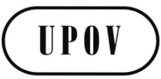 FCAJ/73/5ORIGINAL : anglaisDATE : 16 septembre 2016UNION INTERNATIONALE POUR LA PROTECTION DES OBTENTIONS VÉGÉTALESUNION INTERNATIONALE POUR LA PROTECTION DES OBTENTIONS VÉGÉTALESUNION INTERNATIONALE POUR LA PROTECTION DES OBTENTIONS VÉGÉTALESGenèveGenèveGenèveAnnéeAnnéeAnnéeAnnéeAnnéeAnnéeAnnéeAnnéeAnnéeAnnée200720082009201020112012201320142015Nouveaux codes UPOVn.d.300
(environ)148114173212209577188Modificationsn.d.30
(environ)176125 47*37
11Nombre total de codes UPOV (à la fin de l’année)6 1696 3466 5826 6836 8517 0617 2517 8087 992Fournisseur de donnéesNombre de demandes de droits d’obtenteur en 2014Nombre de nouveaux apports de données à la base de données sur les variétés végétales en 2012Nombre de nouveaux apports de données à la base de données sur les variétés végétales en 2013Nombre de nouveaux apports de données à la base de données sur les variétés végétales en 2014Nombre de nouveaux apports de données à la base de données sur les variétés végétales en 2015Situation actuelleAfrique du Sud2432200A participé au cours de formation en 2015 et prévoit de soumettre des données d’ici la fin du mois de décembre 2015.Albanie0 (2013)0001[Apporte des données]En attente de la soumission des données manquant aux données reçues le 2 février 2015.*Allemagne6966811Argentine2530100A participé au cours de formation en 2015 et a prévu de commencer à soumettre régulièrement des données à partir du 15 décembre 2015.Australie3415635[Apporte des données] *Autriche04433Azerbaïdjan190000En attente de réponse au courrier électronique demandant des données envoyé le 1er octobre 2014.  Bélarus291000A participé au cours de formation en 2014 et prévoit de soumettre des données chaque année au mois de mars.*Belgique34446Bolivie (État plurinational de)60000A participé au cours de formation en 2015 et prévoit de soumettre des données d’ici la fin du mois de décembre 2015.Brésil3445543[Apporte des données]*Bulgarie2166512Canada3456557[Apporte des données]Chili1343324[Apporte des données]Chine2 0261 012[Apporte des données]Le Ministère de l’agriculture et l’administration forestière nationale ont soumis des données respectivement le 20 mai et le 23 octobre 2015.Colombie1060000A participé au cours de formation en 2015 et prévoit de soumettre des données à partir du mois de février 2016.  Costa Rica20(1) 021[Apporte des données]A participé au cours de formation en 2015.  A soumis des données le 16 octobre 2015.Prévoit de soumettre les prochaines données dès que possible.*Croatie31003*Danemark1666812Équateur503210[Apporte des données]A participé au cours de formation en 2015 et prévoit de soumettre des données la première semaine du mois de décembre 2015.*Espagne546455*Estonie75449États-Unis d’Amérique1 567561017[Apporte des données]Ex-
République yougoslave de Macédoinen.d.0000A participé au cours de formation en 2014 et prévoit de soumettre des données à la réception des demandes.  Fédération de Russie 7225425[Apporte des données]*Finlande63322*France10265613Géorgie610210[Apporte des données]*Hongrie3066616*Irlande22222*Islande0 (2012)0000Israël790 021[Apporte des données]*Italie56648Japon1 0181254[Apporte des données]Jordanie12(1) 000Kenya690120[Apporte des données]Kirghizistan11010[Apporte des données]*Lettonie62131*Lituanie72323Maroc761 102[Apporte des données]Mexique1801111[Apporte des données]A participé au cours de formation en 2015 et prévoit de soumettre des données d’ici la fin du mois de décembre 2015.  Monténégro----0Nicaragua70000A participé au cours de formation en 2015 et prévoit de soumettre des données d’ici la fin du mois de novembre 2015.  *Norvège183314Nouvelle-
Zélande1485356[Apporte des données]OCDE-1110[Apporte des données]Oman0 (2009)0000A participé au cours de formation en 2015 et prévoit de soumettre des données à la réception des demandes.Organisation africaine de la propriété intellectuelle0--00Courrier électronique contenant les instructions pour la contribution envoyé le 31 octobre 2014.  En attente des données.Ouzbékistan290000A participé au cours de formation en 2014 et prévoit de soumettre des données en 2015.Panama30000A participé au cours de formation en 2015 et prévoit de soumettre des données d’ici la fin du mois de décembre 2015 (nouvelles données reçues le 18 janvier 2016).Paraguay34 (2013)0001[Apporte des données]A participé au cours de formation en 2015 et prévoit de soumettre des données d’ici la mi-décembre 2015.  Données soumises le 25 décembre 2015.*Pays-Bas69966210Pérou561020[Apporte des données]*Pologne756553*Portugal01120République de Corée6611210[Apporte des données]République de Moldova341023[Apporte des données]République dominicaine0 (2011)0000En attente de réponse au courrier électronique demandant des données envoyé le 21 octobre 2014.*République tchèque994643République-Unie de Tanzanie----0*Roumanie324344*Royaume-Uni36661011Serbie53-323[Apporte des données]Singapour60000En attente de réponse au courrier électronique demandant des données envoyé le 9 juillet 2014.  *Slovaquie165644*Slovénie34355*Suède045611*Suisse535676Trinité-et-
Tobago0 (2013)0000A participé au cours de formation en 2014 et prévoit de soumettre des données d’ici la troisième semaine du mois de janvier 2015.  Tunisie70 000En attente de réponse au courrier électronique demandant des données envoyé le 23 juillet 2014.  Données reçues, en attente de confirmation des étiquettes au 29 août 2014.*Turquie2022111Ukraine1 4470000N’est pas en mesure de fournir des données actuellement.*Union européenne3 62566610Uruguay491011[Apporte des données]A participé au cours de formation en 2015 et prévoit de soumettre des données d’ici la fin du mois de décembre 2015.  Viet Nam1090000A participé au cours de formation en 2014 et prévoit de soumettre des données en 2015.